Забыл прошлое – потерял будущее 5 мая нарядные, воодушевленные и радостные детишки спешили в музыкальный зал детского сада  на  конкурс  чтецов и конкурс  строевой  песни.  Участвовали дети средней,  старшей, подготовительной  группы.  И внеконкурса – дети младшей группы.  На конкурс были приглашены родители, оценивало детей компетентное жюри: глава Ножовского поселения Г.В.Пахольченко, учитель начальных классов Абатурова Е.М., библиотекарь Ножовской поселковой библиотеки-музея Бобылева А.Н.  Двое ведущих воспитателей Дурышева О.Н., Мочалова Э.Ю. начали конкурс  рассказом о начале Великой Отечественной войны. Рассказ  сопровождался  видеопрезентацией.  Все присутствующие  почтили память погибших  Минутой молчания. Конкурс начали самые младшие – дети младшей группы с песней «Мы - солдаты». Хоть артистам всего по 3 года, но они маршировали как настоящие солдаты.  Чтецы  из средней группы: Бородкин Рома, Трубина Аня, Орлов Антон, Завьялов Федор выучили и прочли длинные стихотворения о войне, о дедах, воевавших на полях сражений, о нашем счастливом детстве.Дети старшей группы продекламировали произведения «Что такое День Победы» (Мочалова Варя), «После Победы» (Щекалев Данил), «Про девочку и мишку» (Углева Василиса), «День Победы» (Караблев Андрей).Больше всех участников было из подготовительной группы: Настюшкин Игорь, Перескокова Полина, Завьялова Полина, Просвирнова  Алина, Мочалов Роман, Сухарева Ксюша, Усанина Алина, Коробейникова Саша.  Дети с выражением читали лирические и строгие стихотворения. Чтение  сопровождалось видеопрезентациями, дети были одеты в военную форму. Со всей серьезностью и ответственностью подошли к конкурсу и родители, и дети. Доброжелательная обстановка, громкие аплодисменты, поддержка родителей воодушевляли ребят.  Дети не просто читали стихи, а переживали те события, о которых рассказывали.Все чтецы были награждены сладкими призами, а победители  в каждой возрастной группе – ценными призами. Это Завьялов Федор, Щекалев Данил, Усанина Алина. Победители участвовали в праздничном концерте, посвященном 72-й годовщине победы в Великой Отечественной войне  9 мая.В конкурсе строевой песни победителями стали дети подготовительной группы с произведением «Прадедушка», второе место средняя группа – «Мальчишка – будущий солдат», третьими стали  дети старшей группы с песней «Бравые солдаты».Тема Великой Отечественной войны чрезвычайно актуальна в современном обществе, она способствует объединению, сплочению нашего народа. Но в то же время Великая Отечественная война для наших детей – далекая история. Если мы, внуки и правнуки воевавших, не передадим своим детям то, что хранится в нашей памяти как свидетельство того, что пережили наши дедушки и бабушки, связь времен прервется. Необходимо попытаться восстановить эту связь, чтобы и наши дети ощутили: они  имеют, пусть и опосредованное, отношение у тем далеким военным событиям. Верно сказано: «Забыл прошлое – потерял будущее».                                            Н.Ханжина, старший воспитатель МБДОУ «Центр развития ребенка – Ножовский детский сад»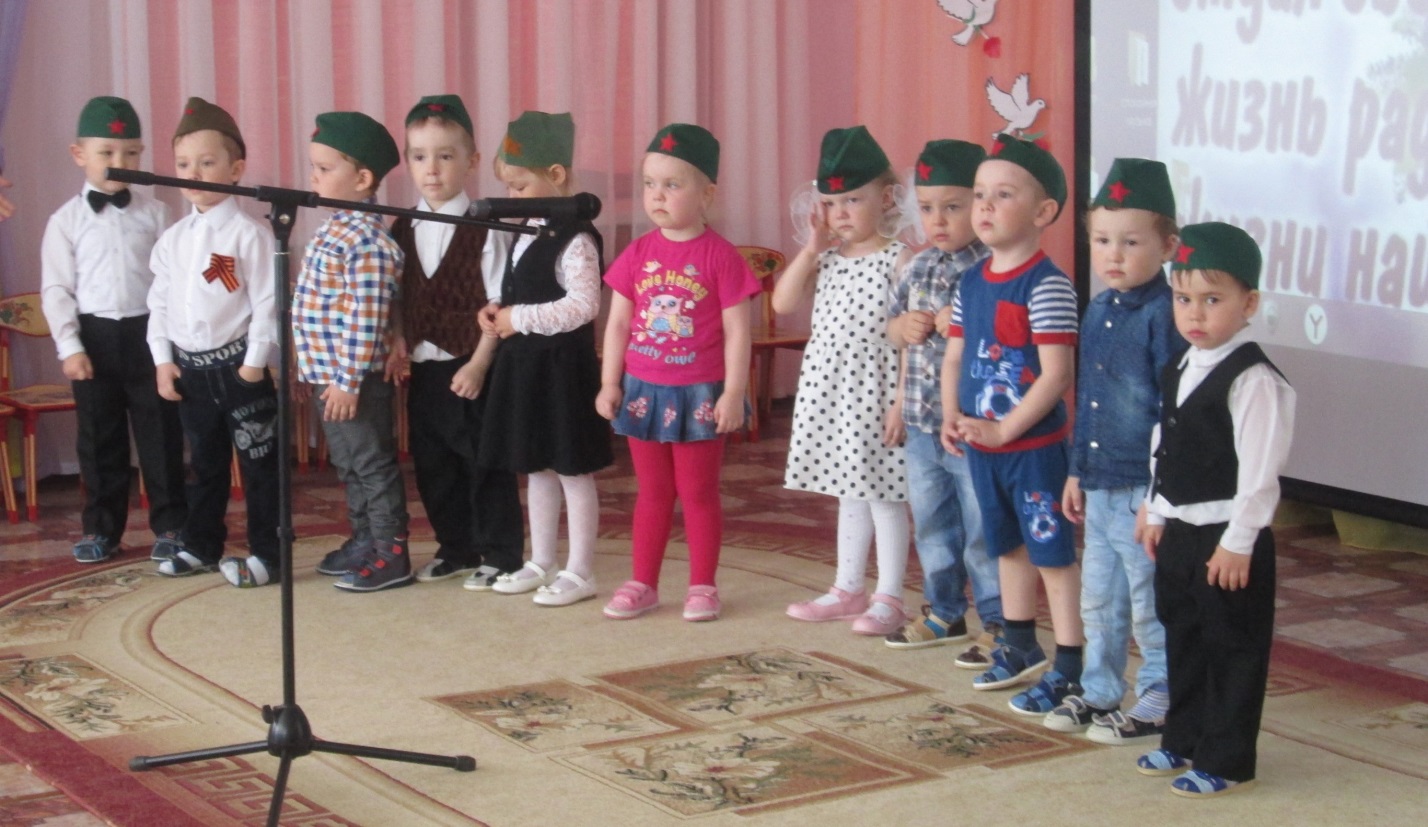 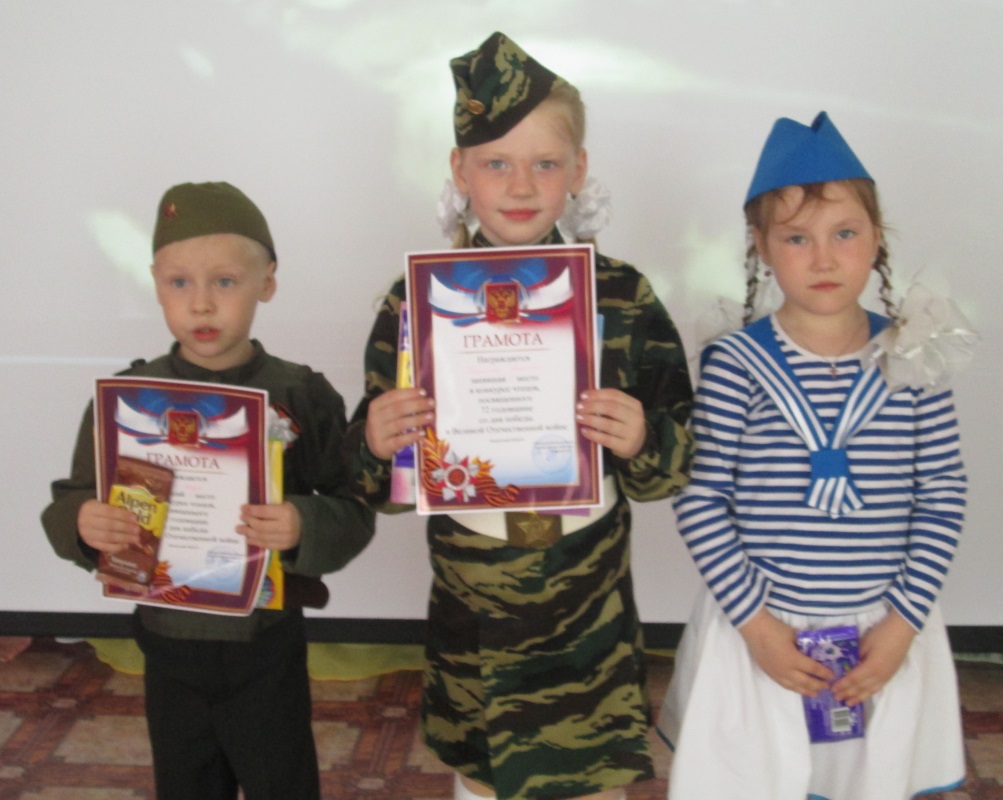 